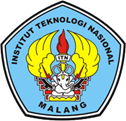 Institut Teknologi Nasional Malang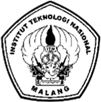 Institut Teknologi Nasional MalangSKRIPSI – ENERGI LISTRIK“REKONFIGURASI JARINGAN DISTRIBUSI UNTUK REDUKSI RUGI DAYA  DAN MENINGKATKAN PROFIL TEGANGAN DI PT. PLN (PERSERO) ULP LARANTUKA FLORES TIMUR  “Bernadus HalikNim :1412016Dosen pembimbingProf. Dr. Eng. Ir. I Made Wartana, MT.Dr. Ir. Widodo Pudji Muljanto, MT.PROGRAM STUDI TEKNIK ELEKTRO S-1Fakultas Teknologi IndustriInstitut Teknologi Nasional MalangSeptember 2021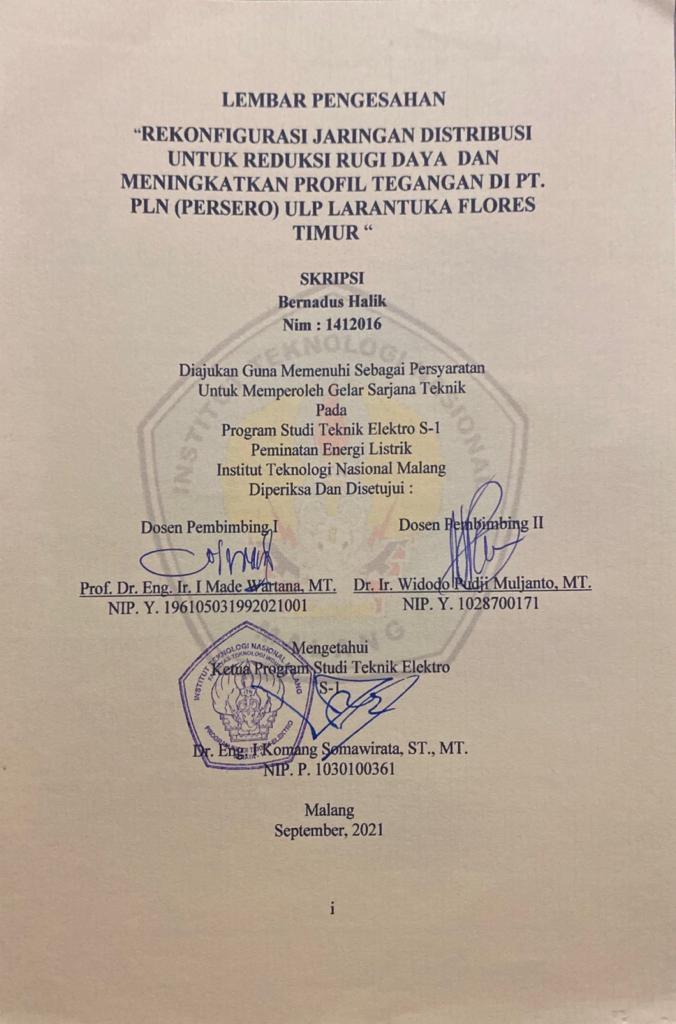 REKONFIGURASI JARINGAN DISTRIBUSI UNTUK REDUKSI RUGI DAYA  DAN MENINGKATKAN PROFIL TEGANGAN DI PT. PLN (PERSERO) ULP LARANTUKA FLORES TIMURBernadus HalikProf. Dr. Eng. Ir. I Made Wartana, MT.Dr. Ir. Widodo Pudji Muljanto, MTEmail : bernadushalik1996@gmail.comABSTRAKDalam penelitain ini terdapat permasalahan pada sistem distribusi tenaga listrik yaitu rugi -rugi daya dan penurunan profil tegangan pada semua penyulang yang terpasang di ULP Larantuka. Panjangnya suatu saluran, dapat menyebabkan jatuh tengangan dan rugi-rugi pada saluran, untuk mengantisipasi hal tersebut maka perlu adanya rekonfigurasi jaringan pada sistem distribusi, agar tegangan yang di salurkan ke konsumen lebih baik dan rugi-rugi daya pun bekurang. Dari analisa yang didapat, bahwa dengan merubah Tap pada transformator, maka profil tegangan lebih baik atau berada pada standar yang ditetapkan oleh PLN (0,95 < v < 1,05) Dan setelah merekonfigurasi jaringan,maka rugi-rugi daya menjadi lebih kecil dari rugi-rugi daya sebelumnya.( sebelum rekonfigurasi MW = 5.000, MVar = 3.005, MVA = 0.006, dan setelah rekonfigurasi MW = 5.000, MVar = 2.983, MVA = 0.006) dan meningkatkan tegangan pada ujung pelayanan hingga batas toleransi. Kata kunci: rekonfigurasi, rugi-rugi daya, profil tegangan, ETAP.RECONFIGURATION OF DISTRIBUTION NETWORK FOR POWER LOSS REDUCTION AND IMPROVING VOLTAGE PROFILE AT PT. PLN (PERSERO) ULP LARANTUKA EAST FLORESBernadus HalikProf. Dr. Eng. Ir. I Made Wartana, MT.Dr. Ir. Widodo Pudji Muljanto, MTEmail : bernadushalik1996@gmail.comABSTRACTIn this research, there are problems in the electric power distribution system, namely power losses and voltage profile degradation on all feeders installed at ULP Larantuka. The length of a conductor can cause voltage drops and losses in the conductor To anticipate this problem, it is necessary to reconfigure the network in the distribution system, so that the voltage supplied to consumers is better and power losses are reduced. From the analysis obtained, that by changing the Tap on the transformer, then the voltage profile is better or is at the standard set by PLN (0,95 < v < 1,05) And after reconfiguring the network, the power losses are smaller than the previous power losses. ( before reconfiguration MW = 5.000, MVar = 3.005, MVA = 0.006, and after reconfiguration MW = 5.000, MVar = 2.983, MVA = 0.006 ) and increase the voltage at the service end to the tolerance limit.Keywords: reconfiguration, power losses, voltage profile, ETAP.KATA PENGANTARPuji Syukur Kehadirat Tuhan Yang Maha Esa atas berkat dan rahmat-Nya, Sehingga penulis dapat menyelesaikan Laporan Skripsi ini yang berjudul “REKONFIGURASI JARINGAN DISTRIBUSI UNTUK REDUKSI RUGI DAYA  DAN MENINGKATKAN PROFIL TEGANGAN DI PT. PLN (PERSERO) ULP LARANTUKA FLORES TIMUR” adapun maksud dan tujuan dalam penulisan skripsi ini merupakan salah satu syarat untuk menyelesaikan studi dan mendapat Gelar Sarjana Teknik Elektro S- Konsentrasi Teknik Energi Listrik ITN Malang.Penulis menyadari tanpa adanya kemauan dan usaha serta bantuan dari berbagai pihak, maka laporan ini tidak dapat diselesaikan dengan baik. Oleh karena itu, penyusun mengucapkan terima kasih kepada yang terhormat :Prof. Dr. Eng. Ir. Abraham Lomi, MSEE. Selaku Rektor Institut Teknologi Nasional Malang.Dr. Eng. I Komang Somawirata, ST, MT selaku Ketua Jurusan Teknik Elektro S-1 Institut Teknologi Nasional Malang.Prof. Dr. Eng. Ir. I Made Wartana, MT. selaku Dosen Pembimbing IDr. Ir. Widodo Pudji Muljanto, MT selaku Dosen Pembimbing IIOrang Tua serta KeluargaTercintaKatharina Kepa Fernandez Kanasta Larantuka, Anak Kos Gorila  berserta Sahabat-sahabat dan orang-orang tercinta yang tidak dapat Penulis sebutkan satu-persatu, Penulis mengucapkan banyak terima kasih atas bantuan dalam proses pembuatan skripsi ini.Akhir kata, penulis berharap skripsi ini dapat memberikan manfaat yang seluas-luasnya bagi perkembangan ilmu pengetahuan untuk rekan-rekan mahasiswa pada khusunya dan pembaca pada umumnya.DAFTAR ISILEMBAR PENGESAHAN	iABSTRAK	iiABSTRACT	iiiKATA PENGANTAR	ivDAFTAR ISI	vDAFTAR GAMBAR	viiDAFTAR TABEL	ixDAFTAR GRAFIK	xBAB I  PENDAHULUAN	11.1.	Latar Belakang	11.2.	Rumusan Masalah	21.3.	Tujuan	21.4.	Batasan Masalah	21.5.	Metodologi	31.6.	Sistematika Penulisan	3BAB II TINJAUAN PUSTAKA	52.1.	Rekonfigurasi	52.2.	Sistem Jaringan Disstribusi	62.3.	Sistem Tenaga Listrik	72.4.	Tipe-Tipe Jaringan Distribusi Teggangan Menengah 20 KV	82.5.	Load Flow Analisis	122.6.	Rugi-rugi Daya	122.7.	Jatuh Tegangan (Voltage Drop)	132.8.	Klarifikasi Bus	142.9.	Formulasi masalah rekonfigurasi jaringan	15BAB III METODOLOGI PENELITIAN	193.1.	ETAP (Electric Transient Analysis Program)	193.2.	Proses Loadflow dengan menggunakan metode Newton Rhapson	203.3.	Flowchart Penyelesaian	21BAB IV SIMULASI DAN ANALISA	234.1.	Data-Data Untuk Simulasi	234.2.	Simulasi Sisitem Jaringan Distribusi  Sebelum Rekonfigurasi Menggunakan ETAP	324.3.	Memasukan Data pada Gambar Single-Line	334.4.	Proses Menaikan Tap Trafo Pada Sisi Sekunder	454.5.	Analisa Hasil Perbandingan Profil Teggangan	484.6.	Analisis Hasil Losses Pada Sistem Distribusi Menggunakan ETAP 12.6.0	564.7.	Analisis Hasil Losses Sebelum Rekonfigurasi	564.8.	Analisis Hasil Losses Sesudah Rekonfigurasi	584.9.	Analisis Perbandingan Losses Sebelum dan Sesudah Rekonfigurasi	59BAB V KESIMPULAN DAN SARAN	615.1.	Kesimpulan	615.2.	Saran	62DAFTAR PUSTAKA	63LAMPIRAN	65DAFTAR GAMBAR Gambar 2. 1 Sistem Tenaga Listrik dan Kegiatan Penyaluran Daya Listrik Komponen Jaringan Distribusi	7Gambar 2. 2  Jaringan Radial	8Gambar 2. 3  Jaringan Hantaran Penghubung (Tie Line)	9Gambar 2. 4  Jaringan Lingkar (Loop)	10Gambar 2. 5  Jaringan Spindel	10Gambar 2. 6  Sistem Gugus atau Sistem Kluster	11Gambar 2. 7 Diagram Fasor Hubungan Tegangan dengan Tegangan R dan X	14Gambar 3.1  Flowchart Penyelesaian...............................................21Gambar 4.1   Single Line ULP Larantuka........................................23Gambar 4.2    Single Line Diagram Jaringan Distribusi dari Penyulang di Flores Timur menggunakan ETAP Power Station 12.6.0	32Gambar 4.3   Cara Memasukan Data pada Komponen Generator	33Gambar 4.4 	  Cara Memasukan Data pada Komponen Trafo Step Up	34Gambar 4.5  Cara Memasukan Data pada Komopnen Transmission Line	35Gambar 4.6  Cara Memasukan Data pada Komponen Static Load	36Gambar 4.7  Tampilan Loadflow Sebelum Rekonfigurasi	37Gambar	 4.8 Tampilan Critical Report Bus Under Voltage Hasil Loadflow Sebelum Rekonfigurasi Menggunakan Metode Newton Rhapson pada ETAP	38Gambar 4.9 Bus-bus yang mengalami Under Voltage Sebelum Rekonfigurasi (bus 109, bus 111, bus, 112, bus 113, bus 115, bus 116, bus 119)	41Gambar	4.10Bus-bus yang mengalami Under Voltage Sebelum Rekonfigurasi (bus 117,bus 118, bus 120,bus 121,bus 122,bus 123,bus 124,bus 125)	42Gambar 4.11Bus-bus yang mengalami Under Voltage Sebelum Rekonfigurasi (bus 126,bus 127,bus 128,bus129,bus 130,bus 131,bus 132,bus 133,bus 134,bus 135,bus 136,bus 137)	42Gambar 4.12Bus-bus yang mengalami Under Voltage Sebelum Rekonfigurasi (bus 159,bus 160,bus 161,bus 162,bus 163,bus 164,bus 165,bus 166,bus 167,bus 169,bus 170,bus 171)	43Gambar 4.13Bus-bus yang mengalami Under Voltage Sebelum Rekonfigurasi (bus 172,bus 173,bus 174,bus 175,bus 176,bus 177,bus 178,bus 179,bus 180,bus 181)	43Gambar 4.14Bus-bus yang mengalami Under Voltage Sebelum Rekonfigurasi (bus 182,bus 183,bus 184,bus 185,bus 186,bus 187)	44Gambar 4.15Bus-bus yang mengalami Under Voltage Sebelum Rekonfigurasi (bus 189, bus 192, bus 193, bus 194, bus 195, bus 196, bus 197, bus 200, bus 201, bus 202, bus 203, bus 204, bus 205)	44Gambar 4.16Tampilan Study Case Tap Trafo pada Software ETAP 12.6.0	45Gambar 4.17Tampilan Hasil Loadflow sebelum rekonfigurasi menggunakan Software ETAP Power Station 12.6.0	.56Gambar 4.18Tampilan Hasil Loadflow sebelum rekonfigurasi menggunakan Software ETAP Power Station 12.6.0	.57Gambar 4.19Tampilan Hasil Loadflow sesudah rekonfigurasi menggunakan Software ETAP Power Station 12.6.0	.58Gambar 4.20Tampilan Hasil Loadflow sebelum rekonfigurasi menggunakan Software ETAP Power Station 12.6.0	.58DAFTAR TABEL Tabel 4. 1 Data Gardu Trafo Penyulang Waibalun	24Tabel 4. 2 Data Gardu Trafo Penyulang Aulia	24Tabel 4. 3 Data Gardu Trafo Penyulang Kota	25Tabel 4. 4 Data Gardu Trafo Penyulang Boru	27Tabel 4. 5 Data Gardu Trafo Penyulang Oka	29Tabel 4. 6 Critical Report Bus Under Voltage Hasil Loadflow	38Tabel 4. 7 Tabel yang akan dinaikan pada Tap Trafo	46Tabel 4. 8 Profil tegangan sesudah di Tap Trafo	48Tabel 4. 9 Hasil perbandingan sebelum dan sesudah Tap Trafo	51Tabel 4.10 Hasil Losses sebelum rekonfigurasi	57Tabel 4.11 Hasil Losses sesudah rekonfigurasi	59Tabel 4.12 Perbandingan Losses Sebelum dan Sesudah Rekonfigurasi	59DAFTAR GRAFIKGrafik 4. 1 Hasil perbandingan profil tegangan sebelum dan sesudah    Tap Trafo	55Grafik 4. 2 Hasil perbandingan profil tegangan sebelum dan sesudah Tap Trafo	55Grafik4.3	Hasil perbandingan Losses sebelum dan sesudah rekonfigurasi	60